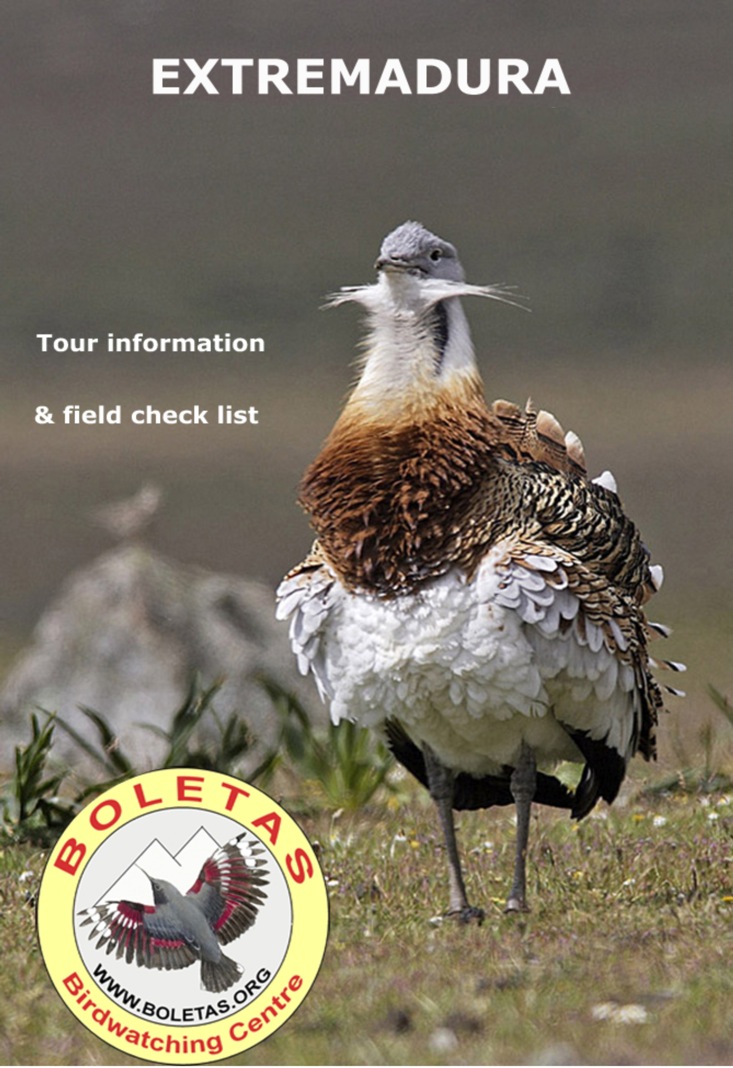                                              Birdwatching Holidays in Spain, Morocco & more… 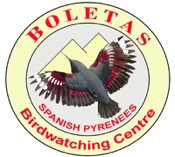  BOLETAS Birdwatching centre 22192 Loporzano (Huesca) – Spain					           tel/fax 00 34 974 262027 or 01162 889318                                                                                                                        e.mail: josele@boletas.org                                                                                                                         WWW.BIRDINGSPAIN.COM                                                                                                                                        Josele J. Saiz  - NIF 38491538ABIRDS of EXTREMADURAFIELD CHECK LIST: Checklist order, common and scientific names used are those given in E. De Juana, List of the birds of the Iberian Peninsula, 1995, SEO_Birdlife. English  ones are taken from the  “British Birds” List of English names of Western Paleartic birds. DAYLY REGISTER  Day 1- /Date________________     weather_____________________________________________________________________________Itinerary_____________________________________________________________________________________Day 2- /Date________________     weather _____________________________________________________________________________Itinerary_____________________________________________________________________________________Day 3- /Date________________     weather _____________________________________________________________________________Itinerary_____________________________________________________________________________________Day 4- /Date________________    weather _____________________________________________________________________________Itinerary_____________________________________________________________________________________Day 5- /Date________________    weather _____________________________________________________________________________Itinerary_____________________________________________________________________________________Day 6- /Date________________     weather _____________________________________________________________________________Itinerary_____________________________________________________________________________________Day 7- /Date________________     weather _____________________________________________________________________________Itinerary_____________________________________________________________________________________Day 8- /Date________________     weather _____________________________________________________________________________Itinerary_____________________________________________________________________________________RECOMMENDED SIGNS:  Seen ( X )  /Heard ( / ) Abundant (+++)    Common (++)    Rare (+)    Juvenile (Juv)    Immature (Inm)   Adult (Ad)   Female    MaleEnglish NameScientific name12345678Great Crested GrebePodiceps cristatusBlack-necked GrebePodiceps nigricollisGreat CormorantPhalacrocorax carboGrey HeronArdea cinereaPurple HeronArdea purpureaLittle EgretEgretta garzettaGreat EgretEgretta albaCattle EgretBubulcus ibisSquacco HeronArdeola ralloides                   Black-crowned Night-HeronNycticorax nycticoraxGreat BitternBotaurus stellaris                  Little BitternIxobrychus minutus                  Glossy IbisPlegadis falcinellusEurasian SpoonbillPlatalea leucorodiaWhite StorkCiconia ciconiaBlack StorkCiconia nigraGreater FlamingoPhoenicopterus ruberCommon ShelduckTadorna tadornaMallardAnas platyrhynchosGadwallAnas streperaEurasian WigeonAnas penelopeGarganeyAnas querquedulaCommon or Green-winged TealAnas creccaNorthern PintailAnas acutaNorthern ShovelerAnas clypeataMarbled TealMarmaronetta angustirostrisRed-crested PochardNetta rufina                        Tufted DuckAythya fuligulaFerruginous DuckAythya nyrocaCommon PochardAythya ferinaCommon Merganser or GoosanderMergus merganserEgyptian VultureNeophron percnopterusLammergeierGypaetus barbatusCinereous, Black or Monk VultureAegypius monachusEurasian Griffon VultureGyps fulvusOspreyPandion haliaetusEuropean Honey-BuzzardPernis apivorusRed KiteMilvus milvusBlack KiteMilvus migrans migrans;  Black-winged or shouldered KiteElanus caeruleusBonelli's EagleAquila fasciatusBooted EagleAquila pennatusGolden EagleAquila chrysaetosSpanish Imperial EagleAquila adalbertiShort-toed Snake-EagleCircaetus gallicus                  Northern GoshawkAccipiter gentilisEurasian SparrowhawkAccipiter nisusCommon BuzzardButeo buteoLong-legged BuzzardButeo rufinusWestern or Eurasian Marsh HarrierCircus aeruginosus                  Northern or Hen HarrierCircus cyaneus                      Pallid HarrierCircus macrourus                    Montagu's HarrierCircus pygargus                     Peregrine FalconFalco peregrinusEurasian HobbyFalco subbuteoMerlinFalco columbariusCommon or Eurasian KestrelFalco tinnunculusLesser KestrelFalco naummaniCommon QuailCoturnix coturnixGrey PartridgePerdix perdixRed-legged Partridge Alectoris rufaCommon PheasantPhasianus colchicusCommon CraneGrus grusCommon CootFulica atraPurple SwamphenPorphyrula porphyrulaCommon MoorhenGallinula chloropusWater RailRallus aquaticus                    Great Bustard Otis tardaLittle BustardTetrax tetrax                       Black-winged StiltHimantopus himantopusNorthern LapwingVanellus vanellusEuropean Golden-PloverPluvialis apricariaGrey or Black-bellied PloverPluvialis squatarolaCommon Ringed PloverCharadrius hiaticulaLittle Ringed PloverCharadrius dubiusKentish or Snowy PloverCharadrius alexandrinus             Semipalmated PloverCharadrius semipalmatusGreater Sandplover Charadrius leschenaultiiRuddy TurnstoneArenaria interpresDunlinCalidris alpinaCurlew SandpiperCalidris ferrugineaLittle StintCalidris minutaTemminck's StintCalidris temminckiiRed KnotCalidris canutusGreat KnotCalidris tenuirostrisSanderlingCalidris albaPurple SandpiperCalidris maritimaCommon RedshankTringa totanusSpotted RedshankTringa erythropusCommon GreenshankTringa nebulariaCommon SandpiperTringa hypoleucosWood SandpiperTringa glareolaGreen SandpiperTringa ochropusRuffPhilomachus pugnaxEurasian CurlewNumenius arquataBlack-tailed GodwitLimosa limosaCommon SnipeGallinago gallinagoEurasian Thick-knee or Stone CurlewBurhinus oedicnemusCollared PratincoleGlareola pratincola                 Black-headed GullLarus ridibundusGreat Black-backed GullLarus marinusEuropean Herring GullLarus argentatusYellow-legged GullLarus michahellisLesser Black-backed GullLarus fuscusGull-billed TernSterna niloticaSandwich TernSterna sandvicensisCommon TernSterna hirundoLittle TernSterna albifronsCaspian TernSterna caspiaPin-tailed SandgrousePterocles alchataBlack-bellied SandgrousePterocles orientalisPallas’s Sandgrouse Syrrhaptes paradoxusRock Dove Columba liviaFeral PigeonColumba livia feralStock DoveColumba oenas                       Common Wood-PigeonColumba palumbusEurasian Collared-DoveStreptopelia decaoctoEuropean Turtle-DoveStreptopelia turturGreat Spotted Cuckoo Clamator glandariusCommon or Eurasian CuckooCuculus canorusBarn OwlTyto albaEurasian Eagle-OwlBubo buboLong-eared OwlAsio otusShort-eared OwlAsio flammeusCommon or Eurasian Scops-OwlOtus scopsLittle OwlAthene noctua                       Tawny OwlStrix alucoEurasian NightjarCaprimulgus europaeusRed-necked Nightjar Caprimulgus ruficollisCommon SwiftApus apusPallid SwiftApus pallidus                       White-rumped SwiftApus cafferAlpine SwiftApus melbaCommon KingfisherAlcedo atthis                       European Bee-eaterMerops apiasterEuropean RollerCoracias garrulusEurasian or Common HoopoeUpupa epopsEurasian WryneckJynx torquillaGreat Spotted WoodpeckerDendrocopos majorEurasian Green WoodpeckerPicus viridisCalandra LarkMelanocorypha calandra              Sky Lark or SkylarkAlauda arvensisDupont’s LarkChersophilus dupontiWood Lark or WoodlarkLullula arborea                     Crested LarkGalerida cristata                   Thekla LarkGalerida theklaeGreater Short-toed Lark                  Calandrella brachydactyla       Lesser Short-toed Lark Calandrella rufescensEurasian Crag-Martin                 Hirundo rupestris Barn SwallowHirundo rusticaRed-rumped Swallow Hirundo dauricaNorthern House-MartinDelichon urbicaSand MartinRiparia ripariaTawny PipitAnthus campestris                   White WagtailMotacilla albaBlue-headed or Yellow WagtailMotacilla flava flava; M.f.iberiae; M.f.beemaGrey WagtailMotacilla cinereaWoodchat ShrikeLanius senator  senator; L.s.badius              Southern Grey Shrike Lanius meridionalisLesser Grey ShrikeLanius minorHedge Accentor or DunnockPrunella modularis                  Savi's WarblerLocustella luscinioides             Great Reed-WarblerAcrocephalus arundinaceus           Eurasian Reed-Warbler Acrocephalus scirpaceusZitting CisticolaCisticola juncidis                  Cetti's WarblerCettia cetti                        Melodious WarblerHippolais polyglotta                Olivaceous WarblerHippolais pallida                   Orphean WarblerSylvia hortensis                    BlackcapSylvia atricapillaSardinian WarblerSylvia melanocephala                Subalpine WarblerSylvia cantillans                   Spectacled WarblerSylvia conspicillata                Dartford WarblerSylvia undata                       Western Bonelli's Warbler                           Phylloscopus bonelli Common or Eurasian ChiffchaffPhylloscopus collybitaIberian ChiffchaffPhylloscopus ibericus ibericus;  FirecrestRegulus ignicapillusEuropean Pied-Flycatcher                      Ficedula hypoleuca         Spotted FlycatcherMuscicapa striata                   Common StonechatSaxicola rubicolaRufous-tailed Scrub-RobinCercotrichas galactotes Rufous-tailed Rock-Thrush Monticola saxatilisBlue Rock-ThrushMonticola solitarius                Northern WheatearOenanthe oenantheBlack-eared WheatearOenanthe hispanica                  Black WheatearOenanthe leucuraCommon RedstartPhoenicurus phoenicurusBlack RedstartPhoenicurus ochruros                European RobinErithacus rubeculaBluethroatLuscinia svecica                    Common NightingaleLuscinia megarhynchosMistle ThrushTurdus viscivorus                   FieldfareTurdus pilarisEurasian or Common BlackbirdTurdus merulaRing OuzelTurdus torquatus                    Bearded Tit or ReedlingPanurus biarmicus                   Long-tailed TitAegithalos caudatus                 Eurasian Penduline-Tit                                  Remiz pendulinus Crested TitParus cristatus                     European Blue TitParus caeruleusCoal TitParus aterGreat TitParus majorEurasian or Wood Nuthatch                      Sitta europaea caesia   Short-toed TreecreeperCerthia brachydactyla               White-throated DipperCinclus cinclus                     Winter WrenTroglodytes troglodytesEurasian JayGarrulus glandariusEurasian MagpiePica picaAzure-winged MagpieCyanopica cyanaCommon or Northern RavenCorvus coraxRookCorvus frugilegus                   Carrion Crow Corvus coroneEurasian JackdawCorvus monedulaRed-billed ChoughPyrrhocorax pyrrhocorax             Yellow-billed or Alpine ChoughPyrrhocorax graculusHouse SparrowPasser domesticusSpanish or Willow SparrowPasser hispaniolensis               Eurasian Tree-SparrowPasser montanus    Spotless StarlingSturnus unicolorEurasian Golden-OrioleOriolus oriolusCommon Waxbill (introduced)Estrilda astrild ChaffinchFringilla coelebsBlue ChaffinchFringilla teydeaEuropean Serin                                   Serinus serinus         European GoldfinchCarduelis carduelis European GreenfinchCarduelis chlorisEurasian Linnet Carduelis cannabinaHawfinchCoccothraustes coccothraustesRock Sparrow or Petronia Petronia petronia                   White-winged SnowfinchMontifringilla nivalisCorn BuntingEmberiza calandra                   Cirl BuntingEmberiza cirlus                     Ortolan BuntingEmberiza hortulana                  Rock BuntingEmberiza cia                        